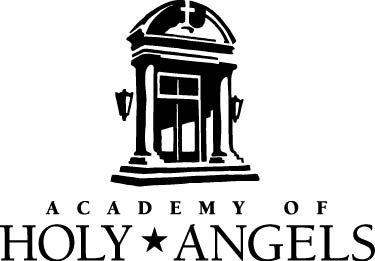 (612) 798-2600APPLICATION FOR EMPLOYMENT (Licensed)WELCOME: Thank you for considering  in your job search. This application must be legible (typewritten or printed in ink). The  provides equal opportunity employment and does not discriminate on the basis of race, color, creed, national origin, sex, age, marital status or disability in employment, promotion, work assignment, compensation or fringe benefits. Name 													Permanent Address 											Telephone Number: (home) 				     (work) 					                                             Email:  						Present Address 												Position Applied For/Subject: 										Licensure: Do you hold a current  teaching license?         Yes          No  Please enclose a copy.If no, do you meet the qualifications for licensure?         Yes          No     Please explain.Area(s) of licensure: 											Do you have coaching certification? 	      Yes          NoEducation: List undergraduate and graduate colleges in the order attended. Give three references, including supervisors under whom you have taught:	Name			Title			Email			Telephone1.  													2.  													3.  													TEACHING AND ADMINISTRATIVE EXPERIENCE(Start with most recent experience – include student teaching.)EXPERIENCE OTHER THAN EDUCATIONList your participation in professional activities. 								List special accomplishments, awards, etc. 									What do you want to be doing five years from now? 								COCURRICULAR ACTIVITIESIndicate the number of years of experience you have had either in participating or coaching inthe activity in high school or college. Check activities you are willing to coach or direct.PROFESSIONAL DEVELOPMENTTo gain additional insight regarding your education, philosophy, and experiences, please respond to the questions listed below. (Please use a separate sheet of paper, if necessary). Be as specific as possible. After reading the  value statements, select two or three and relate them to your personal experience as a student and/or teacher. Catholic tradition and Christian values are vital components of our mission and identity as a school. After reading our Mission Statement, please comment on any or all of it. What special talents and/or personal qualities do you possess that would yield significant benefits to the students and/or instructional program of our community? Academy of Holy Angels Mission StatementThe AHA CommunityThe Academy of Holy Angels is a Catholic, coeducational high school community consisting of students, professional staff, parents, alumni and friends who are actively committed to a common goal: educating each student for life.Mindful that each of us is created in God’s image, we respect each other, we serve those in need, we embrace each other’s differences, and we are welcoming to those who wish to interact with our community.MissionThe mission of the Academy of Holy Angels is to educate and nurture a diverse student population so that each student, as a whole person, may achieve full potential to excel intellectually, to live spiritually, to lead responsibly, to act justly, and to serve selflessly.ValuesMembers of the Academy’s Community:Create a caring faith community dedicated to the message of Jesus Christ and His life of service.Respect, embrace, and celebrate the uniqueness of each individual in creating a spirit of community among students, parents, staff, alumni, and friends of Academy.Enhance personal growth and promote excellence and leadership through broad-based curricular programs.Partner with parents in the students’ educational experiences.Provide a physically and emotionally safe environment for members of the Academy community.Name of School and LocationDates AttendedMajorMinorDegreeSchool, District, StateDatesSubjectsName of PrincipalPhoneEmployerName of SupervisorType of WorkDatesCocurricularParti-cipantCoach/DirectCocurricularParti-cipantCoach/DirectCocurricularParti-cipantCoach/DirectBaseballKnowledge BowlStudent CouncilBasketballLiterary MagazineTable TennisBowlingMath StarsTennisCross CountryNewspaperTheaterDance TeamRespect LifeTrack/FieldFootballRobotics/Drone ClubTrap/Skeet ShootingGolfSoccerVolleyballHockeySocial Justice ClubWeight TrainHonor SocietySpeechYearbookAreas of Specialized TrainingHave Received Training?  Yes            No                                                                 Have Received Training?  Yes            No                                                                 Describe Training, Expertise, and Application (Please answer in the space provided below.)Models of teaching Multicultural inclusive educationHigher order thinking skills/critical    thinkingLearning and brain-based researchMultiple intelligencesTechnology applicationsInterdisciplinary educationBackward DesignOther Information supplied in this application should be complete and accurate. Falsification will be cause for termination. If an applicant is employed, a valid teaching license, a copy of credentials, and official transcript of credits, and confirmation of prior experience applicable for salary credit will be required. A criminal background check is required of all employees.  Typically, interviews are not scheduled until appropriate vacancies are known or anticipated. Applications are retained for one year. I VERIFY THAT ALL THE STATEMENTS CONTAINED IN THIS APPLICATION ARE TRUE AND FACTUAL:Applicant’s Signature:                                                                                              Date:                                                             